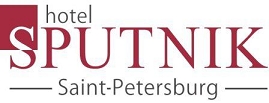 СПЕЦИАЛЬНЫЕ ТАРИФЫ И УСЛОВИЯ ПРОЖИВАНИЯ В ОТЕЛЕ «СПУТНИК» с 03.08.2015-11.08.2015 г. Санкт-ПетербургПИТАНИЕ в ресторане «ВКУСНАЯ ИМПЕРИЯ»ДОПОЛНИТЕЛЬНЫЕ УСЛУГИКак добраться от отеля до АНО СКК «ОЛИМПИЕЦ»По вопросам наличия номеров или бронирования свяжитесь, пожалуйста, по телефону с менеджером по спортивному направлению Белоусовой Ириной+ 7 812 457-0-457 ( доб. 128), + 7 812 457-17-22 или напишите письмо на почтуiren@sputnik-hotel.ruРоссия, 194021, Санкт-Петербург,  пр.Тореза, д. 36Телефон/факс (812) 457-0-457Горячая линия 8-800-1000-457www.sputnik-hotel.ruinfo@sputnik-hotel.ruКатегорияКол-во мест в номереСтоимость номера в сутки, руб.Тариф на человека в сутки, руб.Стандарт SGL12 9002 900Стандарт 1 комн. 2хместн.23 2001 600Стандарт 2комн. 4хместный45 0001 250Стандарт 2комн. 4хместный55 6001 120Эконом 2хкомн. 4хместный43 600900Эконом 2хкомн. 4хместный54 200840Эконом 2хкомн. 4хместный64 800800    Эконом 3хкомн. 4хместный43 600900    Эконом 3хкомн. 4хместный54 200840    Эконом 3хкомн. 4хместный64 800800Завтрак «Шведский стол» Обед Ужин включен в стоимость номераот 260 руб от 300 рубБесплатныеWi-Fi по всей территории гостиницы;информационное обслуживание;камера хранения;гладильная комната;прокат велосипедов и зонтов;заказ авиа- и ж/д билетов;Платные регистрация иностранных граждан и РФ;трансфер;услуги прачечной;охраняемая парковка;кафе (24часа)Пешком - 20 мин.Автобусы № 40,9 – 10 мин.Троллейбус № 13,40 – 10 мин.Маршрутное такси № 152, 123 – 5 мин.